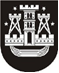 KLAIPĖDOS MIESTO SAVIVALDYBĖS TARYBASPRENDIMASDĖL klaipėdos miesto RYTINĖS DALIES B TERITORIJOS (TARP PAJŪRIO G., KELIO A13, LIEPŲ G. IR DANĖS UPĖS) SUSISIEKIMO INFRASTRUKTŪROS VYSTYMO SPECIALIOJO PLANO RENGIMO 2018 m. kovo 29 d. Nr. T2-73KlaipėdaVadovaudamasi Lietuvos Respublikos vietos savivaldos įstatymo 6 straipsnio 19 punktu, Lietuvos Respublikos teritorijų planavimo įstatymo 3 straipsnio 2 dalimi, 5 straipsnio 4 dalies 5 punktu ir 30 straipsnio 2 dalimi, Susisiekimo komunikacijų inžinerinės infrastruktūros vystymo planų rengimo taisyklių, patvirtintų Lietuvos Respublikos susisiekimo ministro ir Lietuvos Respublikos aplinkos ministro 2006 m. lapkričio 24 d. įsakymu Nr. 3-453/D1-549 „Dėl Susisiekimo komunikacijų inžinerinės infrastruktūros vystymo planų rengimo taisyklių patvirtinimo“, 5.2 ir 10.2 papunkčiais ir Urbanizuotų teritorijų susisiekimo sistemų planavimo normų, patvirtintų Lietuvos Respublikos aplinkos ministro 2015 m. vasario 12 d. įsakymu Nr. D1-110 „Dėl Urbanizuotų teritorijų susisiekimo sistemų planavimo normų patvirtinimo“, 12 punktu, Klaipėdos miesto savivaldybės taryba nusprendžia:1. Pradėti rengti Klaipėdos miesto rytinės dalies B teritorijos (tarp Pajūrio g., kelio A13, Liepų g. ir Danės upės) susisiekimo infrastruktūros vystymo specialųjį planą. Planavimo tikslai –konkretizuoti ir detalizuoti bendrojo plano sprendinius, užtikrinti darnią susisiekimo komunikacijų infrastruktūros plėtrą, nustatyti plėtros kryptis ir jungtis su gretimybėmis, numatyti plėtrai reikalingas teritorijas, sudarant kokybiškas gyventojų susisiekimo, krovinių vežimo ir specialiosios paskirties transporto priemonių eismo sąlygas, vadovaujantis saugaus eismo reikalavimais.2. Skelbti šį sprendimą Klaipėdos miesto savivaldybės interneto svetainėje.Šis sprendimas gali būti skundžiamas Lietuvos administracinių ginčų komisijos Klaipėdos apygardos skyriui arba Regionų apygardos administraciniam teismui, skundą (prašymą) paduodant bet kuriuose šio teismo rūmuose, per vieną mėnesį nuo šio sprendimo paskelbimo dienos. Savivaldybės merasVytautas Grubliauskas